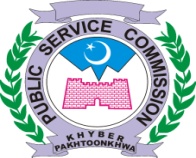 KHYBER PAKHTUNKHWA PUBLIC SERVICE COMMISSIONREVISED INTERVIEW OFFICE ORDER		In continuation of Office order No. PSC / Int. DR / 5968 Dated 07.08.2019, the interview dates of 9th & 10th September, 2019 have been cancelled and interview will now be held on 12th & 13th September, 2019 for all the intact panels.								      BY ORDER OF THE CHAIRMAN PSCNo. PSC / Int. DR / 5968-B    		                                                                               Dated: 22.08.2019Copy to the:-Note: 	i.    No change in this schedule will be made without approval of the Honorable Chairman, PSC.	ii.  Concerned Assistants and Superintendents will issue  the interview call letters to all eligible candidates, 	    15 days before the interview as per our Regulation 27(a) and no excuse will be accepted in case of lapse.  (ILYAS)DIRECTOR RECRUITMENTPS to Secretary, PSC.PS to Director ExamsPS to Sr. Psychologist, Deputy Director-I, II Rectt.. Deputy Director, Exams,               Admn: &  I.T PSC.Psychologist, PSC.Assistant Director-I, II, III, Lit: &  ITPS to Chairman, PSC.PS to all Members.Concerned dealing SuperintendentsConcerned dealing Assistants.Librarian, PSC.Statistical Investigator, PSC.Office Orders File.